ПРОЕКТ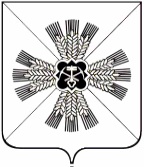  КЕМЕРОВСКАЯ ОБЛАСТЬПРОМЫШЛЕННОВСКИЙ МУНИЦИПАЛЬНЫЙ РАЙОНАДМИНИСТРАЦИЯПУШКИНСКОГО СЕЛЬСКОГО ПОСЕЛЕНИЯПОСТАНОВЛЕНИЕот «____» ___________ 201__г. №__с. Краснинское Об утверждении Положения об участии муниципального служащего администрации Пушкинского сельского поселения в управлении политической партией, участии в съезде (конференции) или общем собрании иной общественной организации, жилищного, жилищно-строительного, гаражного кооперативов, садоводческого, огороднического, дачного потребительских кооперативов, товарищества собственников недвижимости, участие на безвозмездной основе в управлении указанными некоммерческими организациями (кроме политической партии) в качестве единоличного исполнительного органа или вхождении в состав их коллегиальных органов управления с разрешения представителя нанимателя (работодателя)          В соответствии с частью 1 статьи 14 Федерального закона от 02.03.2007   №25-ФЗ «О муниципальной службе в Российской Федерации», руководствуясь Уставом Пушкинского сельского поселения:         1. Утвердить прилагаемое Положение об участии муниципального служащего администрации Пушкинского сельского поселения в управлении политической партией, участии в съезде (конференции) или общем собрании иной общественной организации, жилищного, жилищно-строительного, гаражного кооперативов, садоводческого, огороднического, дачного потребительских кооперативов, товарищества собственников недвижимости, участие на безвозмездной основе в управлении указанными некоммерческими организациями (кроме политической партии) в качестве единоличного исполнительного органа или вхождении в состав их коллегиальных органов управления с разрешения представителя нанимателя (работодателя).           2. Настоящее постановление подлежит обнародованию на информационном стенде администрации Пушкинского сельского поселения и размещения в информационно-телекоммуникационной сети Интернет на сайте администрации Промышленновского муниципального района на странице Пушкинского сельского поселения.          3. Контроль за исполнением настоящего постановления оставляю за собой.           4. Настоящее постановление вступает в силу с даты подписания.                     Глава   Пушкинского  сельского поселения                                             Г.А. БагрычИсп. Е.Н. Небтел. 683-75Утвержденопостановлениемадминистрации Пушкинского                                                   сельского поселения                                                               от _____________ № ________Положениеоб участии муниципального служащего администрации Пушкинского сельского поселения в управлении политической партией, участии в съезде (конференции) или общем собрании иной общественной организации, жилищного, жилищно-строительного, гаражного кооперативов, садоводческого, огороднического, дачного потребительских кооперативов, товарищества собственников недвижимости, участие на безвозмездной основе в управлении указанными некоммерческими организациями (кроме политической партии) в качестве единоличного исполнительного органа или вхождении в состав их коллегиальных органов управления с разрешения представителя нанимателя (работодателя)1.1. Настоящее Положение разработано в соответствии с Федеральным законом от 02.03.2007 № 25-ФЗ «О муниципальной службе в Российской Федерации» и определяет порядок согласования участия муниципального служащего администрации Пушкинского сельского поселения в управлении политической партией, участии в съезде (конференции) или общем собрании иной общественной организации, жилищного, жилищно-строительного, гаражного кооперативов, садоводческого, огороднического, дачного потребительских кооперативов, товарищества собственников недвижимости, участия на безвозмездной основе в управлении указанными некоммерческими организациями (кроме политической партии) в качестве единоличного исполнительного органа или вхождении в состав их коллегиальных органов управления с разрешения представителя нанимателя (работодателя).1.2. Муниципальный служащий администрации Пушкинского сельского поселения, изъявивший желание участвовать в управлении политической партией, в съезде (конференции) или общем собрании иной общественной организации, жилищного, жилищно-строительного, гаражного кооперативов, садоводческого, огороднического, дачного потребительских кооперативов, товарищества собственников недвижимости, участвовать на безвозмездной основе в управлении указанными некоммерческими организациями (кроме политической партии) (далее - некоммерческие организации) в качестве единоличного исполнительного органа или войти в состав их коллегиальных органов управления, представляет на имя главы Пушкинского сельского поселения ходатайство в письменном виде о разрешении участия в управлении указанных некоммерческих организаций или вхождения в состав их коллегиальных органов управления (далее - ходатайство), составленное по форме согласно приложению № 1 к настоящему Положению.1.3. Представленное на имя главы Пушкинского сельского поселения ходатайство направляется главному специалисту общего отдела администрации Пушкинского сельского поселения для обязательной регистрации в порядке, установленном действующим законодательством Российской Федерации, и последующего направления на рассмотрение главе Пушкинского сельского поселения 1.4. После рассмотрения главой Пушкинского сельского поселения ходатайство направляется для рассмотрения на заседании комиссии по соблюдению требований к служебному поведению муниципального служащего администрации Пушкинского сельского поселения и урегулированию конфликта интересов в администрации Пушкинского сельского поселения в порядке и сроки, установленные действующим законодательством Российской Федерации и нормативными правовыми актами Пушкинского сельского поселения.1.5. Секретарь комиссии на основании протокола в течение 3 рабочих дней готовит в 2 экземплярах в письменном виде уведомление муниципальному служащему о принятом решении за подписью главы Пушкинского сельского поселения и вручает один экземпляр уведомления муниципальному служащему под подпись.1.6. Все материалы, поступившие для рассмотрения на заседании комиссии по соблюдению требований к служебному поведению муниципального служащего администрации Пушкинского сельского поселения и урегулированию конфликта интересов в администрации Пушкинского сельского поселения, оригиналы ходатайства и уведомления главным специалистом общего отдела администрации Пушкинского сельского поселения незамедлительно передаются после завершения всех вышеуказанных в настоящем Положении процедур для приобщения к личному делу муниципального служащего.                                                      Приложение № 1                                                    к Положению                                                      об участии муниципального служащего администрации Пушкинского сельского поселения  в управлении политической партией, участии в съезде                                                  (конференции) или общем собрании                                                   иной общественной организации, жилищного,                                                  жилищно-строительного, гаражногокооперативов, садоводческого, огороднического,                                                    дачного потребительских кооперативов,                                                    товарищества собственников недвижимости,участие на безвозмездной основе в управлении                                                     указанными некоммерческими организациями                                                      (кроме политической партии) в качестве                                                       единоличного исполнительного органа                                                       или вхождении в состав их коллегиальныхорганов управления с разрешения представителя                                                    нанимателя (работодателя)                                   Главе Пушкинского сельского поселения                                   ________________________________________                                                       (фамилия и инициалы)                                                  от _____________________________________                                                       (фамилия, имя, отчество (при наличии) заявителя)                                   ________________________________________                                                     (замещаемая должность муниципальной  службы)ХОДАТАЙСТВОо разрешении участия в управлении политической партией, участия в съезде (конференции) или общем собрании иной общественной организации, жилищного, жилищно-строительного, гаражного кооперативов, садоводческого, огороднического дачного потребительских кооперативов, товарищества собственников недвижимости, участия на безвозмездной основе в управлении указанными некоммерческими организациями (кроме политической партии) в качестве единоличного исполнительного органа или вхождения в состав их коллегиальных органов управленияВ соответствии с Федеральным законом от 02.03.2007 № 25-ФЗ «О муниципальной службе в Российской Федерации» уведомляю Вас о том, что я намерен(а) с «___»__________ 20__ года участвовать в управлении политической партией в съезде (конференции) или общем собрании иной общественной организации, жилищного, жилищно-строительного, гаражного кооперативов, садоводческого, огороднического, дачного потребительских кооперативов, товарищества собственников недвижимости, участвовать на безвозмездной основе в управлении указанными некоммерческими организациями (кроме политической партии) в качестве единоличного исполнительного органа или вхождения в состав их коллегиальных органов управления____________________________________________________________________________________________________________________________________(полное наименование некоммерческой организации)Прошу Вас разрешить участвовать на безвозмездной основе в управлении указанной некоммерческой организации (за исключением политических партий), войти в состав коллегиальных органов._________________ /_______________________________________________/    (подпись заявителя)                              (фамилия, имя, отчество (при наличии) заявителя)                                                                                           «___»______________ г.